                             CURRICULUM VITAEANJANEULU                      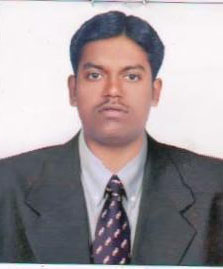 Accountant with India Experience 	D.O.B.: 17-oct-1987Nationality: IndiaLocation: Hyderabad , IndiaMobile: +971504753686 / +919979971283Email: anjaneulu.376414@2freemail.com Objective                                                                                                                                                              To pursue and excel in a growth oriented organization in order to utilize my skills and experience for the growth and prosperity of the organization which will simultaneously facilitate my career and professional growth.Work Experience Company Name  	:	VINTEL SOLUTIONS  Pvt. LTD. Chennai.Position Held		:	Accountant /AuditDuration		:	August 2014 onwards Responsibilities	Responsible for entire Accounting / Document Management and clerical jobs of the company.Recording of expenses & Purchases and materials delivery.Make profit & Loss report and submit to the Manager.Analyze cash flow and  suggest effective method to increase the profitability of the organization.Keep and track all company related documents like, Proposals, Purchase orders, and retrieve them in no time,when required by the relevant employees.Installation and back up of Tally.Urgent maintenance of computer hardware and software upgradation etc.Maintaining the books of accounts up to finalization.Receipt, issue and inventory control of material.Bank deposits, Payments and reconciliation.Preparation of Month end reports, Year end reports.Evaluate monthly profit and loss account.Checking vouchers with supporting documents.Checking all the tax related documents.Correcting the ledger accounts.Preparation of Vouching Notes.Preparation of Depreciation statements.Educational QualificationsTrainings ObtainedComputer skillsMicrosoft office, Tally, Peachtree, Customized Account Management softwarePersonal traits  Ability to learn things fastTakes responsibility, creativeSelf confident with positive mind setLanguages KnownEnglish – Excellent reading, writing and speakingHindi – Excellent reading, writing and speakingOther interestsBike Riding, watching YouTube videos, Gadgets freakDECLARATION     I hereby declare that the above mentioned details are true to best of my knowledge and beliefPlace: Hyderabad                                                                                                          ANJANEYULUDate:             S.NoCourseStreamUniversityYEAR OF PASSINGPERCENTAGE1Master of Business AdministrationFinanceOsmania University201268.72%2B.ComCommerceOsmania University200958.00%3IntermediateCECBoard of Intermediate200650.00%4Xth      -SSC200445.00%Training/ SeminarConducted byDurationStatusDiploma in office management & Financial Accounting – Tally 7.2, Peachtree, Dac Easy,Tata – exMicrospace Information Technology12  WeeksCompletedTax Practicing and AccountingTax Study centre1 SemesterCompleted